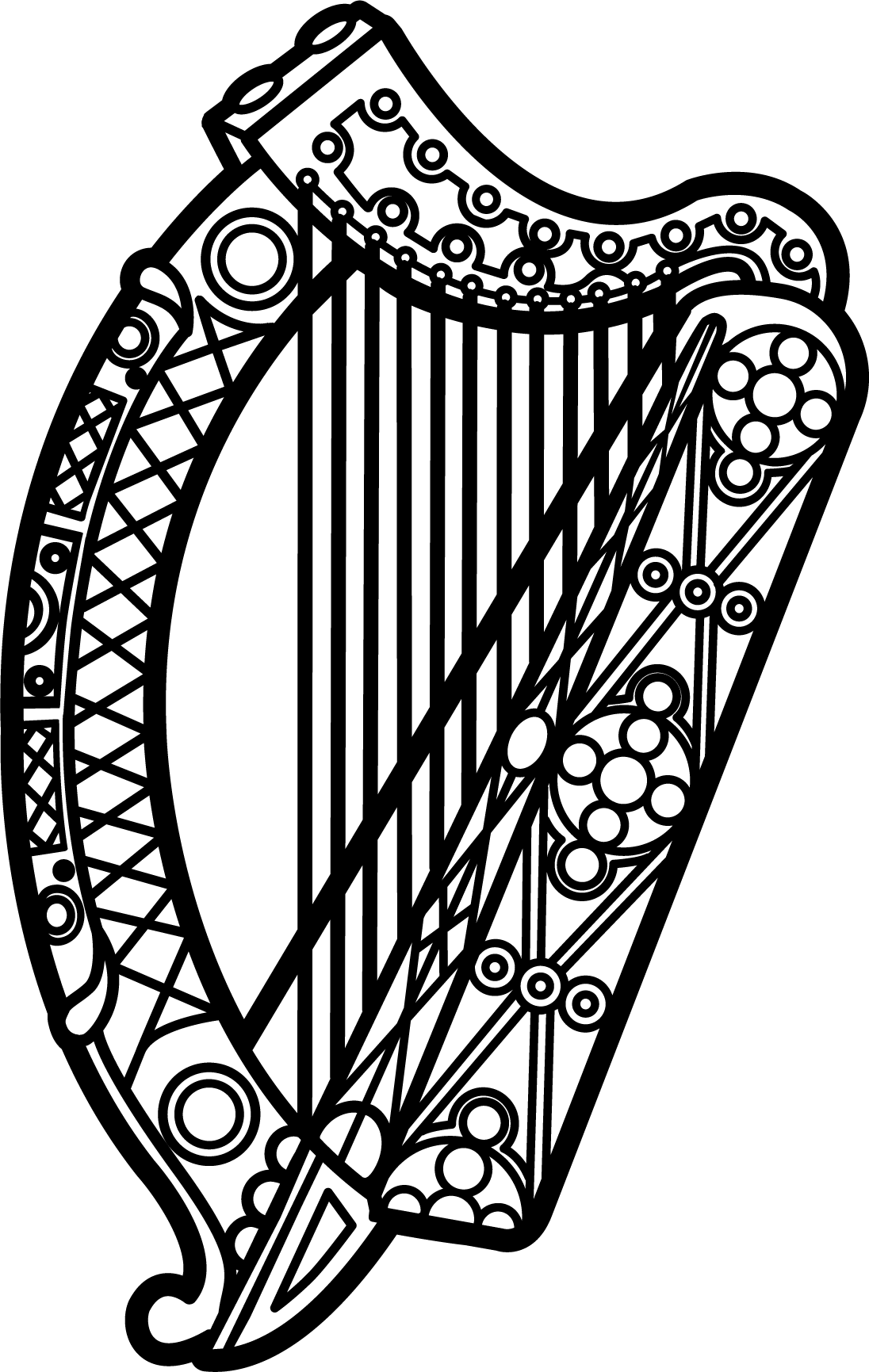 Statement of Ireland 35th session of the UPR Working Group Review of Spain22 January 2020Thank you, Mr Vice President. Ireland warmly welcomes the delegation of Spain and thanks them for their presentation.Ireland acknowledges Spain’s efforts to advance human rights domestically and commends it for the progress it has made since the last UPR cycle, in particular with regard to its revision of rules governing incommunicado detention. The revision brings the country into line with international standards.Ireland makes the following recommendations to the Spanish authorities:That Spain reopens the Office of the Ombudsman for Children in Madrid and strengthens the capacity of the national Office of the Ombudsman to address complaints made by children. We echo the call made by the Committee on the Rights of the Child to increase the level of investment in children in light of Spain’s child poverty rate.Spain should conclude work on its second National Human Rights Plan, building on from the Council of Ministers’ adoption of the preliminary report on the development of the Plan in December 2018.We wish Spain every success with this UPR cycle.Thank you.